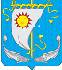 АДМИНИСТРАЦИЯ МУНИЦИПАЛЬНОГО ОБРАЗОВАНИЯ«АНДЕГСКИЙ СЕЛЬСОВЕТ» НЕНЕЦКОГО АВТОНОМНОГО ОКРУГАПОСТАНОВЛЕНИЕ    22.05.2019  г. №  21 _______________________________д. Андег, НАО«О внесении изменений в Постановление № 43 от 02.11.2017 года«Об утверждении номенклатуры и объема резерва материальных ресурсов для  ликвидациичрезвычайных ситуаций натерритории МО«Андегский сельсовет» НАО»         В соответствии с Федеральным законом от 21.12.1994 №68-ФЗ «О защите населения и территорий от чрезвычайных ситуаций природного и техногенного характера», постановлением Правительства РФ от 10.11.1996 №1340 «О порядке создания и использования резервов материальных ресурсов для ликвидации чрезвычайных ситуаций природного и техногенного характера» Методическими рекомендациями по определению номенклатуры и объемов создаваемых в целях гражданской обороны запасов материально-технических, продовольственных, медицинских и иных средств, накапливаемых федеральными органами исполнительной власти, органами исполнительной власти субъектов российской Федерации, органами местного самоуправления и организациями (утв. МЧС РФ от 23.05.2017 г. № 2-4-71-24-11), в целях обеспечения мероприятий по ликвидации возможных чрезвычайных ситуаций на территории муниципального образования «Андегский сельсовет» Ненецкого автономного округа Администрация МО «Андегский сельсовет» НАО ПОСТАНОВЛЯЕТ:Внести изменения в номенклатуру и объем резерва материальных ресурсов для ликвидации чрезвычайных ситуаций на территории МО «Андегский сельсовет» НАО утвержденную постановлением администрации МО Андегский сельсовет» НАО № 43 От 02.11.2017 «Об утверждении номенклатуры и объема резерва материальных ресурсов для  ликвидации чрезвычайных ситуаций на территории МО «Андегский сельсовет» НАО», приложение читать в новой редакции (Приложение № 1 к настоящему постановлению);Контроль за исполнением данного постановления оставляю за собой;Настоящее постановление вступает в силу со дня его подписания и подлежит официальному опубликованию.Глава  МО «Андегский сельсовет» НАО:                                               В.Ф. Абакумова    Приложение №1 к Постановлению Администрации МО «Андегский сельсовет» НАО от 22.05.2019 № 21Номенклатура и объем резерва материальных ресурсов для ликвидации чрезвычайных ситуаций на территории МО «Андегский сельсовет» НАО№п/пНаименование материальных ресурсовЕдиница измеренияколичество234Аккумулятор шт.1Аккумуляторная батареяшт.1Бензин АИ-92литр.200Бензопила Stihl MS шт.1Боевая одеждакомплектов5Бочка полиэстеровая 127лшт.2Бур бензиновыйшт.1Ведро оцинкованное 10лшт.5Ведро оцинкованное 12лшт.3Ведро оцинкованное 15лшт.2Газовый баллон «Следопыт»шт.24Газовая плитка «Следопыт»шт.1Газодымозащитный противогаз ГДЗП «Шанс»шт.3Генератор малогабаритный тихий ES 900шт.1Генератор бензиновый Unitedpower GGшт.1Двигатель пожарной мотопомпышт.1Лопата штыковаяшт.5Лопата совковая с ребром жесткости шт.5Мешок спальныйшт.7Спасательный жилетшт.3Насос пожарной мотопомпы с оборудование шт.1Носилки медицинские мягкие бескаркасные  огнестойкие (огнезащитные) «ШАНС»шт.1Одеялошт.5Подушка шт.5Пожарная мотопомпа МП-800 в сборешт.1Разветвление РТ-70шт.1Рукав напорно-всасывающий шт.2Рюкзак-укладкашт.5Топор 600 г. ффибергласовое топорище шт.5Тарелка металлическаяшт.7Кружка металлическаяшт.9Круг спасательный КС-1шт.5Лодочный мотор Suzukiшт.1Лом пожарный легкий ЛПТЛТ 1100 ммшт.3Котел чугун: 40 КВт/с с форсункой на жидком топливешт.1Вывеска «Выход (выезд) на лед запрещен» 800*800ммшт.2Вывеска « Купание запрещено» 800*800шт.1Вывеска «Андег» 1500*1000ммшт.1Сани 1900мшт.1Чайник электрический шт.2Фонарь Эра аккумуляторный 4v2Ahшт.1Фонарь Эра аккумуляторный 4,5v2Ahшт.1Газовая плитка «Следопыт»шт.1Мотопомпа CHAMPION GTTP80Hшт.1Рукав пожарный Д80 20мшт.2Рация Motorola TLKRT61 (2 шт. в 1 комплекте)комплектов6Раскладушка (с матрацами) шт.11Универсальный фильтрующий малогабаритный самоспасатель (УФМС) «Шанс»-Е п/мшт.1Электромегафон 45Втшт.2Фонарь профессиональный (с зарядным устройством) ФОС3-5/6шт.6 